REPUBLIKA HRVATSKA 					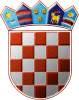 ZAGREBAČKA ŽUPANIJA                OPĆINA DUBRAVICA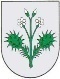                 Općinsko vijeće KLASA: 024-02/23-01/12URBROJ: 238-40-02-23-9Dubravica, 15. studeni 2023. godineNa temelju članka 6. stavka 1. i 2. Zakona o savjetima mladih ("Narodne novine", broj 41/14 i 83/23), članka 35. Zakona o lokalnoj i područnoj (regionalnoj) samoupravi („Narodne novine“, broj 33/01, 60/01, 129/05, 109/07, 125/08, 36/09, 36/09, 150/11, 144/12, 19/13, 137/15, 123/17, 98/19 i 144/20) te članka 21. i članka 37. Statuta Općine Dubravica  („Službeni glasnik Općine Dubravica“, broj 01/2021), Općinsko vijeće Općine Dubravica  na 15. sjednici održanoj 15. studenog 2023. godine, donijelo jeO D L U K Uo osnivanju Savjeta mladih Općine DubravicaOpće odredbeČlanak 1.	Ovom se Odlukom osniva Savjet mladih Općine Dubravica.	Savjet mladih Općine Dubravica (u nastavku teksta: Savjet) je savjetodavno/radno tijelo Općine Dubravica, koje promiče i zagovara prava, potrebe i interese mladih u cilju njihovog sudjelovanja i odlučivanja o upravljanju javnim poslovima od interesa i značaja za mlade, aktivno uključivanje mladih u javni život te informiranje i savjetovanje mladih Općine Dubravica.Članak 2.      Savjet svojim djelovanjem, prijedlozima i mišljenjima ima utjecaj na pripremu, donošenje i provedbu odluka Općinskog vijeća koje su od interesa za mlade, a time i na bolji položaj mladih u lokalnoj sredini i razrješavanje problema mladih.Broj i sastav članova SavjetaČlanak 3.	Savjet ima  tri (3) člana uključujući predsjednika i zamjenika predsjednika.  	U Savjet se biraju mladi koji u trenutku podnošenja kandidature za članstvo u Savjetu imaju od navršenih petnaest (15) do navršenih trideset (30) godina života te koji imaju prebivalište ili boravište na području Općine Dubravica.	Osoba ne može istodobno biti član Savjeta i član Općinskog vijeća Općine Dubravica.Izbor članova SavjetaČlanak 4.	Članove Savjeta bira Općinsko vijeće Općine Dubravica na temelju pisanih i obrazloženih kandidatura u skladu sa zakonom kojim se uređuje sustav lokalne i područne (regionalne) samouprave, Statutom Općine Dubravica, Poslovnikom Općinskog vijeća Općine Dubravica, Zakonom o savjetima mladih te ovom Odlukom.	Postupak izbora članova Savjeta pokreće Općinsko vijeće na temelju ove Odluke i  objavom Javnog poziva za isticanje kandidatura koji je sastavni dio ove Odluke.	Kandidature za članove Savjeta temeljem javnog poziva za isticanje kandidatura ističu udruge koje su sukladno statutu ciljano i prema djelatnostima opredijeljene za rad s mladima i za mlade, udruge nacionalnih manjina u Republici Hrvatskoj, učenička vijeća, studentski zborovi, pomladci političkih stranaka, sindikalne ili strukovne organizacije u Republici Hrvatskoj te neformalne skupine mladih (skupina od najmanje 5 mladih).    Članak 5.	Izbor članova Savjeta provodi se u Općinskom vijeću sukladno Zakonu o savjetima mladih, zakonu kojim se uređuje sustav lokalne i područne (regionalne) samouprave te općim aktima Općine Dubravica. 	Javni poziv za podnošenje prijedloga kandidata za izbor članova Savjeta mora sadržavati:- opis postupka izbora sukladno Zakonu o savjetima mladih,- uvjete za isticanje kandidatura sukladno Zakonu o savjetima mladih,- rokove za prijavu,- rokove za provedbu provjere zadovoljavanja formalnih uvjeta prijavljenih kandidata,- rok izbora članova Savjeta.Javni poziv objavljuje se na mrežnim stranicama Općine Dubravica, a po potrebi i na drugi način utvrđen Zakonom, neposredno nakon stupanja na snagu odluke iz članka 4. stavka 2. ove Odluke.Općina Dubravica, prema dostupnim kontaktima, obavijest o objavi javnog poziva za isticanje kandidatura dostavit će udrugama mladih i za mlade, srednjim školama, visokim učilištima i pomladcima političkih stranaka koji djeluju na području Općine Dubravica.Rok za podnošenje prijedloga kandidata je 30 dana od dana objave javnog poziva.Članak 6.	Pisane i obrazložene kandidature za izbor članova Savjeta sastavljene sukladno objavljenom javnom pozivu i ovoj Odluci, ovlašteni predlagatelji predaju Komisiji za izbor i imenovanja Općinskog vijeća Općine Dubravica, prema uputama iz javnog poziva.	Prijedlog iz stavka 1. ovog članka obavezno sadrži:naziv i sjedište ovlaštenog predlagatelja,podatke o kandidaturi (ime i prezime, datum i godina rođenja, prebivalište ili boravište – fotokopija osobne iskaznice ili prijave boravišta),obrazloženje prijedloga.	Prijedlog kandidata koji je nepravovremen, nepotpun ili nepravilno sastavljen neće se razmatrati.Članak 7.	Komisija za izbor i imenovanja Općinskog vijeća Općine Dubravica obavlja provjeru formalnih uvjeta prijavljenih kandidata u roku od 10 dana od isteka roka za podnošenje prijava. Nakon obavljene provjere formalnih uvjeta prijavljenih kandidata, Komisija za izbor i imenovanja Općinskog vijeća Općine Dubravica u roku od 15 dana od isteka roka za podnošenje prijava sastavlja izvješće o provjeri formalnih uvjeta te utvrđuje popis važećih kandidatura.	Izvješće o provjeri formalnih uvjeta i popis važećih kandidatura dostavljaju se Općinskom vijeću Općine Dubravica te se objavljuju na mrežnim stranicama Općine Dubravica.	                                                       Članak 8.	Općinsko vijeće Općine Dubravica na prvoj sjednici nakon objave popisa važećih kandidatura raspravlja izvješće o provjeri formalnih uvjeta.                                     Popis važećih kandidatura utvrđuje se na način da se ime i prezime kandidata na listi navodi prema redoslijedu zaprimljenih pravovaljanih prijedloga.Lista sadrži:naznaku predlagatelja,ime i prezime kandidata,datum i godina rođenja.Nakon rasprave o izvješću o provjeri formalnih uvjeta, Općinsko vijeće Općine Dubravica s popisa važećih kandidatura javnim glasovanjem bira članove Savjeta.                                                        Članak 9.U slučaju da nije moguće izabrati Savjet zbog dva ili više kandidata s jednakim brojem glasova, glasovanje se ponavlja za izbor kandidata do punog broja članova Savjeta između onih kandidata koji u prvom krugu nisu izabrani jer su imali jednak broj glasova. Glasovanje se ponavlja dok se ne izaberu svi članovi Savjeta.Članovi Savjeta među sobom izabiru jednog predstavnika Savjeta mladih Općine Dubravica u Savjet mladih Zagrebačke županije.Rezultati izbora za članove Savjeta objavljuju se na mrežnim stranicama Općine Dubravica.4. Konstituiranje SavjetaČlanak 10.	Prvu sjednicu Savjeta saziva predsjednik Općinskog vijeća, u roku od 30 dana od dana objave rezultata izbora, koji predsjedava sjednici do izbora predsjednika Savjeta. 	Savjet se smatra konstituiranim izborom predsjednika Savjeta. 	Obavijest o konstituiranju Savjeta objavljuje se na mrežnim stranicama Općine Dubravica.Članak 11.	Predsjednika i zamjenika predsjednika Savjeta biraju i razrješuju članovi Savjeta većinom glasova svih članova Savjeta, sukladno odredbama Zakona o savjetima mladih.	Ako Savjet u roku od 30 dana od dana proglašenja službenih rezultata izbora za članove Savjeta ne izabere predsjednika Savjeta, Općinsko vijeće Općine Dubravica objavit će novi javni poziv za izbor članova Savjeta.5. Mandat članovaČlanak 12.Članovi Savjeta biraju se na razdoblje trajanja mandata Općinskog vijeća Općine Dubravica koje ih je izabralo.Mandat članova Savjeta počinje danom konstituiranja Savjeta i traje do dana stupanja na snagu odluke Vlade Republike Hrvatske o raspisivanju sljedećih redovitih izbora koji se održavaju svake četvrte godine sukladno odredbama zakona kojim se uređuju lokalni izbori, odnosno do dana stupanja na snagu odluke Vlade Republike Hrvatske o raspuštanju Općinskog vijeća Općine Dubravica sukladno odredbama zakona kojim se uređuje lokalna i područna (regionalna) samouprava. 	Općinsko vijeće Općine Dubravica razriješit će člana Savjeta i prije isteka mandata -na osobni zahtjev člana Savjeta, -ako neopravdano izostane s najmanje 50% sjednica Savjeta u godini dana.Član Savjeta koji za vrijeme trajanja mandata navrši trideset godina nastavlja s radom u Savjetu do isteka mandata na koji je izabran.Ako se broj članova Savjeta spusti ispod dvije trećine početnog broja, Općinsko vijeće ćeprovesti postupak dodatnog izbora za onoliko članova koliko ih je prestalo biti članom prije isteka mandata.Mandat članova Savjeta izabranih postupkom dodatnog izbora traje do isteka mandatačlanova Savjeta izabranih u redovitom postupku biranja članova Savjeta.Općinsko vijeće raspustit će Savjet samo ako Savjet ne održi sjednicu dulje od šest mjeseci.       6. Djelokrug radaČlanak 13.	U okviru svog djelokruga Savjet:- bira predsjednika i zamjenika predsjednika Savjeta;- donosi Poslovnik o radu Savjeta;- osniva stalna i povremena radna tijela, te bira i razrješava članove radnih tijela;- raspravlja na sjednicama Savjeta o pitanjima značajnim za rad, kao i o pitanjima iz   djelokruga Općinskog vijeća koji su od interesa za mlade;- u suradnji sa predsjednikom Općinskog vijeća inicira donošenje odluka, programa i drugih   akata od značaja za mlade i unaprjeđenje položaja mladih na području Općine;- predlaže Općinskom vijeću raspravu o pojedinim pitanjima od značenja za unapređivanje   položaja mladih na području Općine te način rješavanja navedenih pitanja;- putem svojih predstavnika sudjeluje u radu Općinskog vijeća prilikom donošenja odluka,   mjera, programa i drugih akata, davanjem mišljenja, prijedloga i preporuka o pitanjima i   temama od interesa za mlade; - sudjeluje u izradi, provedbi i praćenju provedbe lokalnih programa za mlade, daje pisana očitovanja i prijedloge nadležnim tijelima o potrebama i problemima mladih, a po potrebi predlaže i donošenje programa za otklanjanje nastalih problema i poboljšanje položaja mladih;- potiče informiranje mladih, međusobnu suradnju Savjeta mladih u Republici Hrvatskoj te suradnju i razmjenu iskustava s organizacijama civilnog društva i odgovarajućim tijelima drugih zemalja;- potiče mlade na aktivnu participaciju u lokalnoj samoupravi te ih prema potrebi poziva na sjednice i uključuje u svoj rad;- po potrebi poziva predstavnike tijela Općine Dubravica na sjednice Savjeta; - predlaže i podnosi Općinskom vijeću na odobravanje program rada i financijski plan za ostvarivanje programa rada Savjeta;- potiče razvoj financijskog okvira provedbe politike za mlade i podrške razvoju organizacija mladih i za mlade, te sudjeluje u programiranju prioriteta natječaja i određivanje kriterija financiranja organizacija mladih i za mlade;- obavlja i druge savjetodavne poslove od interesa za mlade.7. Način rada Savjeta                                                                   Članak 14.	Savjet mladih predstavlja predsjednik Savjeta.Zamjenik predsjednika zamjenjuje predsjednika za vrijeme njegove odsutnosti i spriječenosti u obavljanju dužnosti.Članak 15.	Savjet radi na sjednicama koje se održavaju kao redovite i izvanredne, a saziva ih i njima predsjeda predsjednik Savjeta.	Redovite sjednice Savjeta predsjednik saziva najmanje jednom svaka tri  mjeseca, a po potrebi i češće.	Sjednica Savjeta može se održati i elektroničkim putem.	Članovima Savjeta koji ne mogu nazočiti sjednici Savjeta koja se održava fizički omogućit će se, sukladno tehničkim i organizacijskim mogućnostima, sudjelovanje na sjednici Savjeta elektroničkim putem, odnosno audio i/ili videokonferencijskim putem.	Članovi Savjeta koji će na sjednici Savjeta sudjelovati na način opisan stavkom 4. ovoga članka, o tome će predsjednika Savjeta obavijestiti najkasnije tri dana prije održavanja sjednice Savjeta.	Predsjednik Savjeta dužan je na prijedlog najmanje 1/3 članova Savjeta sazvati izvanrednu sjednicu Savjeta u roku od 15 dana od dana dostave zahtjeva.Članak 16.	Savjet o pitanjima iz djelokruga rada može odlučivati i donositi akte, ako je na sjednici nazočna većina članova Savjeta.	Savjet odlučuje većinom glasova ako je na sjednici nazočna većina članova Savjeta, osim ako Zakonom o savjetima mladih nije određeno drukčije.	Ako su prilikom odlučivanja glasovi podijeljeni na jednak broj glasova za i protiv, odlučujući je glas predsjednika.	Član Savjeta koji ima osobni interes u donošenju odluka o nekim pitanjima, može sudjelovati u raspravi o tom pitanju, ali je izuzet od odlučivanja.Članak 17.	U radu Savjeta mogu sudjelovati i osobe koje nisu članovi Savjeta, ako svojim radom mogu pridonijeti boljem radu Savjeta u pripremi stručnih podloga za zauzimanje stajališta na postupku izrade, donošenja i provedbe Programa rada Savjeta i drugih akata iz djelokruga rada Savjeta, te davanju mišljenja, prijedloga i preporuka Općinskom vijeću u vezi s donošenjem odluka i programa od interesa za mlade.	Osobe iz stavka 1. ovoga članka sudjeluju u radu Savjeta, ali bez prava glasovanja na sjednicama Savjeta.	Na sjednice Savjeta se, prema potrebi, pozivaju i predstavnici pojedinih tijela Općine, ako to zahtijeva sadržaj dnevnog reda o kojem raspravlja i odlučuje Savjet.8. Poslovnik o radu i Program rada SavjetaČlanak 18.	Savjet donosi Poslovnik o svom radu, kojim se pobliže uređuje način rada Savjeta i njegovih radnih tijela, postupak izbora i razrješenja predsjednika i zamjenika predsjednika Savjeta i članova radnih tijela Savjeta u skladu s Zakonom o savjetima mladih i ovom Odlukom.	Poslovnik o radu Savjeta donosi se većinom glasova svih članova Savjeta.Članak 19.	Svoj rad Savjet temelji na programu rada koji donosi većinom glasova svih članova Savjeta.	Savjet donosi program rada i financijski plan Savjeta  za svaku kalendarsku godinu.	Program rada sadržava godišnje aktivnosti Savjeta u skladu s njegovim djelokrugom rada i to:- sudjelovanje u kreiranju i praćenju provedbe lokalnog programa djelovanja za mlade, - suradnja s drugim savjetodavnim tijelima mladih u Republici Hrvatskoj i inozemstvu,- konzultiranje s mladima i organizacijama mladih i za mlade o temama bitnim za mlade,- suradnja s tijelima jedinica lokalne i područne (regionalne) samouprave u politici za mlade,- ostale aktivnosti važne za rad Savjeta i poboljšanje položaja mladih.	Program rada Savjeta obuhvaća i ostale sadržaje u sklopu djelokruga rada Savjeta za poboljšanje položaja mladih, uključivanje mladih u razrješavanje njihovih problema i lokalnu zajednicu, te organiziranje tematskih foruma, tribina i radionica radi boljeg informiranja mladih i suradnje s mladima u Republici Hrvatskoj i šire.Članak 20.	Ako su programom rada Savjeta za provedbu planiranih sadržaja predviđena financijska sredstva, ta se sredstva, na temelju financijskog plana, osiguravaju u Proračunu Općine Dubravica u skladu sa Zakonom, ovom Odlukom i Statutom Općine Dubravica.	Program rada Savjeta popraćen financijskim planom donosi se i podnosi na odobravanje Općinskom vijeću Općine Dubravica najkasnije do 30. studenog tekuće godine za sljedeću kalendarsku godinu.	O svom radu Savjet podnosi godišnje izvješće Općinskom vijeću Općine Dubravica do 31. ožujka tekuće godine za prethodnu godinu te ga dostavlja na znanje općinskom načelniku koji ga objavljuje na mrežnim stranicama Općine Dubravica.9. Radna tijelaČlanak 21.Savjet može, u skladu sa svojim djelokrugom, imenovati svoje stalne i povremene radne skupine za uža područja djelovanja, te organizirati forume, tribine i radionice za pojedine dobne skupine mladih ili srodne vrste problema mladih.    	U radna se tijela, osim članova Savjeta, mogu birati, bez prava glasa, i stručnjaci iz pojedinih područja za koja se osnivaju radna tijela, a koji mogu svojim stručnim znanjima utjecati na bolju pripremu programa i njihovo ostvarivanje.	Prema potrebi, radna tijela sudjeluju u organiziranju foruma, tribina, predavanja i radionica za pojedine specijalizirane sadržaje od interesa za mlade.10.  Financiranje, prostorni i drugi uvjeti za rad SavjetaČlanak 22.	Financijska sredstva za rad i program rada Savjeta, prostorne, tehničke i druge materijalne uvjete za rad Savjeta osigurava Općina Dubravica. Financijska sredstva za rad Savjeta sukladno mogućnostima osiguravaju se u Proračunu Općine Dubravica.Stručne i administrativne poslove za potrebe rada Savjeta obavlja Jedinstveni upravni odjel Općine Dubravica. 	Članovi Savjeta mogu primati naknadu za svoj rad u maksimalnom iznosu do 27,00 eura mjesečno.	Članovi  Savjeta Općine Dubravica koji su predstavnici Savjeta Općine u Savjetu Zagrebačke županije imaju pravo na naknadu za svoj rad samo po jednoj osnovi i to u Savjetu u kojem članovi Savjeta primaju naknadu za rad u višem iznosu.Članovi Savjeta imaju pravo na naknadu troškova prijevoza za dolazak na sjednice Savjeta.Općina Dubravica osigurava dostupnost pouzdanih informacija o svim pitanjima od interesa za mlade, o članovima Savjeta i radu Savjeta na svojoj mrežnoj stranici.      11. Odnos Savjeta, Općinskog Vijeća i općinskog načelnikaČlanak 23.		Općinsko vijeće Općine Dubravica sve pozive i materijale za svoje sjednice te zapisnike s održanih sjednica dostavlja Savjetu u istom roku kao i članovima Općinskog vijeća te je obvezno i na drugi prikladan način informirati Savjet o svom radu, a na prijedlog Savjeta raspravit će i pitanje od interesa za mlade.	        Predsjednik Općinskog vijeća po potrebi, a najmanje svakih šest mjeseci održava zajednički sastanak sa Savjetom, na koji po potrebi poziva i druge članove Općinskog vijeća i drugih tijela Općine Dubravica, a može pozvati i stručnjake iz pojedinih područja vezanih za mlade i rad s mladima.		Inicijativu za zajednički sastanak predsjednika Općinskog vijeća i Savjeta može pokrenuti i Savjet.		Na prijedlog Savjeta Općinsko vijeće će raspraviti pitanje od interesa za mlade, i to najkasnije na prvoj sljedećoj sjednici od dana dostave zahtjeva Savjeta pod uvjetom da je prijedlog podnesen najkasnije sedam dana prije dana održavanja sjednice Vijeća.		Predsjednik, zamjenik predsjednika ili drugi član Savjeta kojeg Savjet imenuje dužan je odazvati se pozivima na sjednice Općinskog vijeća, prisustvovati sjednicama s pravom sudjelovanja u raspravi, ali bez prava glasa te dostaviti svaki podatak ili izvještaj koji o pitanju iz njegova djelokruga zatraži Vijeće.	                                                      Članak 24.              Općinski načelnik po potrebi, a najmanje svakih šest mjeseci održava zajednički sastanak sa Savjetom na kojem se raspravlja o svim pitanjima od interesa za mlade te o međusobnoj suradnji i drugim pitanjima.	Općinski načelnik svakih šest mjeseci pisanim putem obavještava Savjet o svojim aktivnostima od važnosti i interesa za mlade.12.  Pravo podnošenja žalbeČlanak 25.	Ako su podnositelju prijedloga za izbor kandidata Savjeta u postupku podnošenja prijedloga povrijeđena prava, ovlašteni predlagatelj ima pravo žalbe.	Žalba se podnosi Odboru za prigovor, pritužbe i zamolbe građana Općinskog vijeća  u roku 48 sati od dana odbijanja prijama prijedloga. 	Odbor za prigovor, pritužbe i zamolbe građana Općinskog vijeća  provjerava formalnu ispravnost odbijenog prijedloga kandidata za izbor članova Savjeta, i njegova odluka je konačna.    13.  Prijelazne i završne odredbe                                                                   Članak 26.	Stupanjem na snagu ove Odluke prestaje važiti Odluka o osnivanju Savjeta mladih Općine Dubravica („Službeni glasnik Općine Dubravica”, broj 1/08, KLASA: 021-05/08-01-04-12, UR. BROJ: 238/40-08-01 od 12. veljače 2008.)Članak 27.	Ova Odluka stupa na snagu osmoga dana od dana objave u „Službenom glasniku Općine Dubravica“.Općinsko vijeće Općine DubravicaPredsjednik Ivica StiperskiNa temelju članka 10. stavak 1. i 2. Zakona o savjetima mladih („Narodne novine“ broj 41/14 i 83/23) i Odluke o osnivanju savjeta mladih Općine Dubravica („Službeni glasnik Općine Dubravica“ broj 04/23), Općinsko vijeće Općine Dubravica, objavljujeJAVNI POZIVza isticanje kandidatura za izbor članova  Savjeta mladih Općine DubravicaI.	Ovim Javnim pozivom pokreće se postupak izbora članova Savjeta mladih Općine Dubravica (u daljnjem tekstu: Savjet).II.	Članove Savjeta bira Općinsko vijeće Općine Dubravica.III.	Kandidature za članove Savjeta temeljem javnog poziva za isticanje kandidatura ističu udruge koje su sukladno statutu ciljano i prema djelatnostima opredijeljene za rad s mladima i za mlade, udruge nacionalnih manjina u Republici Hrvatskoj, učenička vijeća, studentski zborovi, pomladci političkih stranaka, sindikalne ili strukovne organizacije u Republici Hrvatskoj te neformalne skupine mladih (skupina od najmanje 5 mladih).  	U trenutku podnošenja kandidature za članstvo u Savjet,  kandidati moraju biti u dobi od navršenih petnaest (15) do navršenih trideset (30) godina sa prebivalištem ili boravištem na području Općine Dubravica.Savjet ima  tri (3) člana uključujući predsjednika i zamjenika predsjednika.  Osoba ne može istodobno biti član Savjeta i član Općinskog vijeća Općine Dubravica. Novoizabranim članovima mandat počinje danom konstituiranja Savjeta i traje do dana stupanja na snagu odluke Vlade Republike Hrvatske o raspisivanju sljedećih redovitih izbora koji se održavaju svake četvrte godine sukladno odredbama zakona kojim se uređuju lokalni izbori, odnosno do dana stupanja na snagu odluke Vlade Republike Hrvatske o raspuštanju Općinskog vijeća Općine Dubravica sukladno odredbama zakona kojim se uređuje lokalna i područna (regionalna) samouprava. IV.	Prijedlozi ovlaštenih predlagatelja iz točke III. obavezno sadrže:naziv i sjedište ovlaštenog predlagatelja,podatke o kandidaturi (ime i prezime, datum i godina rođenja, prebivalište ili boravište – fotokopija osobne iskaznice ili prijave boravišta),obrazloženje prijedloga.Pisani i obrazloženi prijedlozi ovlaštenih predlagatelja iz točke III. zajedno sa potpisanim Izjavama o prihvaćanju kandidature svakog pojedinog kandidata dostavljaju se osobno u pisarnicu Jedinstvenog upravnog odjela Općine Dubravica ili poštom na adresu: Općina Dubravica, Pavla Štoosa 3, 10293 Dubravica, s naznakom „Prijedlog kandidata za izbor članova  Savjeta mladih Općine Dubravica“.	Prijedlog kandidata koji je nepravovremen, nepotpun ili nepravilno sastavljen neće se razmatrati.V.	Rok za dostavu prijedloga je 20 dana od dana objave ovog javnog poziva na mrežnim stranicama Općine Dubravica.	Ovaj javni poziv biti će objavljen na mrežnoj stranici Općine Dubravica dana 15.12.2023. godine.VI.	Komisija za izbor i imenovanja Općinskog vijeća Općine Dubravica izvršit će provjeru formalnih uvjeta prijavljenih kandidata u roku od 10 dana od dana isteka roka za podnošenje prijava.	Izvješće o provjeri formalnih uvjeta, te utvrđivanju popisa važećih kandidatura, Komisija za izbor i imenovanja Općinskog vijeća Općine Dubravica sastavit će u roku 15 dana od isteka roka za podnošenje prijava. 	Izvješće iz stavka 2. ove točke dostavlja se Općinskom vijeću Općine Dubravica i objavljuje se na mrežnim stranicama Općine Dubravica.VII.	Općinsko vijeće Općine Dubravica na prvoj sjednici nakon objave popisa važećih kandidatura raspravlja izvješće o provjeri formalnih uvjeta.                                     Nakon rasprave o izvješću o provjeri formalnih uvjeta, Općinsko vijeće Općine Dubravica s popisa važećih kandidatura javnim glasovanjem bira članove Savjeta.VIII.Sve dodatne obavijesti u svezi ovog Javnog poziva, obrasci  - Očitovanje o prihvaćanju kandidature za izbor člana Savjeta mladih Općine Dubravica, Obrazac prijedloga kandidata za izbor člana Savjeta mladih Općine Dubravica dostupni će biti u sklopu ovog javnog poziva, na službenoj mrežnoj stranici Općine Dubravica.KLASA: URBROJ: Dubravica, 2023.